Senate Meeting AgendaThirteenth Meeting of the Eighteenth Senate – Tuesday, 4th February 2020Call to OrderRoll CallApproval of MinutesOfficer ReportsPresident – Will Harris Executive Vice President – Garrett EdmondsAdministrative Vice President – Kenan MujkanovicChief of Staff – Aubrey KelleyDirector of Public Relations – Ashlynn EvansDirector of Academic and Student Affairs – Abbey Norvell Director of Information Technology – Paul Brosky Speaker of the Senate – Nathan TerrellSecretary of the Senate – Brenna Matthews Committee ReportsAcademic and Student Affairs – Matthew Johnson Campus Improvements – Matt BarrLegislative Research – Josh ZaczekPublic Relations – Brigid StakelumDiversity and Inclusion – Symone WhalinSustainability – N/ASAVES – N/ASpecial OrdersUniversity Committee ReportsJudicial Council ReportGuest/Student SpeakersUnfinished BusinessNew BusinessBill 1-20-S. Funding for the “Go with the Flow” ProgramAnnouncements and Adjournment 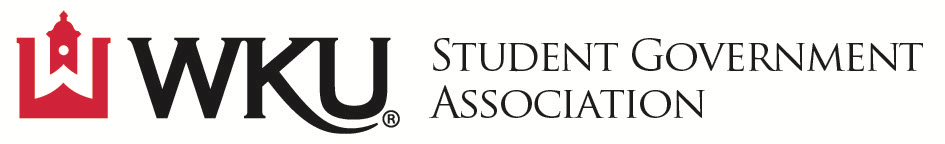 First Reading: 02/04/20Second Reading:Pass:Fail:Other:Bill 1-20-S. Funding for the “Go with the Flow” ProgramPURPOSE: For the Student Government Association of Western Kentucky University to allocate $1,176.00 from Senate Discretionary for the “Go with the Flow” program.WHEREAS: The “Go with the Flow” program is an initiative by Health Education and Promotion to provide free feminine hygiene products in all bathrooms of Grise Hall, DSU, Preston Center, Gary Ransdell Hall, and Snell Hall, andWHEREAS: The allocated funds will purchase tampons for a semester with the remaining tampons that are not used in the spring semester being retained and reused in the fall semester until they run out, andWHEREAS: 25 bags will be placed in each building weekly and will contain two (2) tampons each and a paper with educational information about menstrual health and the “Go with the Flow” program with the Student Government Association logo indicating sponsorship, andWHEREAS: The Department of Facilities Management has agreed to educate the BSA’s in the respective buildings not to throw the bags away and to clean around them, andTHEREFORE: Be it resolved that the Student Government Association of Western Kentucky University allocate $1,176.00 to Health Education and Promotion for the “Go with the Flow” program.AUTHORS: Matt Barr, Campus Improvements Chair                    Ashlynn Evans, Director of Public Relations                    Aubrey Kelley, Chief of Staff                    Garrett Edmonds, Executive Vice President                    Will Harris, PresidentSPONSOR: Campus Improvements CommitteeCONTACTS: Rachel Franklin, Graduate Assistant, Health Ed & Promotion        Steve Rey, Director of Campus Recreation and Wellness